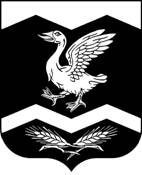 КУРГАНСКАЯ ОБЛАСТЬШАДРИНСКИЙ МУНИЦИПАЛЬНЫЙ ОКРУГАДМИНИСТРАЦИЯ ОЛЬХОВСКОГО СЕЛЬСОВЕТАПОСТАНОВЛЕНИЕот 18.02.2022 г.     № 9с. СосновскоеО мерах по предупреждению и ликвидациилесных, ландшафтных (природных) пожаров на территории Ольховского сельсовета Шадринского муниципального округа в 2022 году                  В целях подготовки и организации тушения лесных пожаров на территории Ольховского сельсовета в 2022 году, недопущения нанесения материального ущерба от лесных пожаров объектам экономики, жилым домам и строениям, предотвращения угрозы жизни и здоровью людей. Соблюдения Правил пожарной безопасности в лесах, утверждённых постановлением Правительства Российской Федерации от 30 июня 2007 г. № 417, Постановления правительства от 16 сентября 2020 г. № 1479 (с изменениями на 21.05.2021 г.) «Об утверждении Правил противопожарного режима в Российской Федерации» и на основании Федерального закона Российской федерации от 06 октября 2003 года № 131 – ФЗ «Об общих принципах организации местного самоуправления в Российской Федерации», Администрация Ольховского сельсовета -ПОСТАНОВЛЯЕТ:1. Утвердить:1.1. Оперативный план привлечения сил и средств организаций, предприятий и лесопользователей на тушение лесных, ландшафтных (природных) пожаров в 2022 году по Ольховскому сельсовету.1.2 Мероприятия по защите населённых пунктов и объектов экономики Ольховского сельсовета от лесных, ландшафтных (природных) пожаров на 2022 год.1.3. Состав комиссии по контролю над оперативным тушением лесных, ландшафтных (природных) пожаров.2. Организовать выполнение утверждённых настоящим постановлением мероприятий по защите Ольховского сельсовета и объектов экономики от лесных, ландшафтных (природных) пожаров в 2022 году.3. Обеспечить поддержание в нормативном противопожарном состоянии минерализованные полосы вокруг Ольховского сельсовета, исключить возможность возгорания лесных массивов, прилегающих к поселенческим местам размещения отходов (свалкам).4. Заключить договоры с организациями, имеющими возможность выполнять работы по тушению лесных пожаров в границах сельского поселения вне государственного лесного фонда.5. Провести ревизию технического состояния и возможности использования источников наружного противопожарного водоснабжения. Обеспечить наличие указателей и беспрепятственный подъезд к ним.6. Подготовить информационные стенды, аншлаги и стандартные знаки о предупреждении пожаров, запрещении въезда в леса. При введении особого противопожарного режима на территории Ольховского сельсовета устанавливать вышеназванные информационные предупреждающие знаки при выезде из населенных пунктов.7. Организовать среди населения пропаганду по соблюдению правил пожарной безопасности в лесах с использованием средств массовой информации, официальных сайтов, распространением памяток и листовок.Уточнить имеющуюся нормативную правовую базу в сфере защиты населения и территорий от пожаров и чрезвычайных ситуаций на предмет соответствия действующему законодательству, при необходимости внести изменения.8. Организовать ревизию первичных средств пожаротушения стоящих на вооружении общественных противопожарных формирований.9. Организовать обучение добровольных пожарных формирований тактике и технике тушения лесных пожаров с привлечением специалистов краевого государственного казенного учреждения «Шадринское лесничество». Провести тренировки с личным составом общественных противопожарных формирований на отработку алгоритма действий и взаимодействий.10. Обеспечить информирование граждан, получивших в рамках реализации Федерального закона от 01 мая 2016 г. № 119–ФЗ «Об особенностях предоставления гражданам земельных участков, находящихся в государственной или муниципальной собственности и расположенных на территориях субъектов Российской Федерации, входящих в состав Уральского федерального округа, и о внесении изменений в отдельные законодательные акты Российской Федерации» в аренду земельные участки, прилегающие к лесному фонду, об обязанности содержания арендуемого участка и прилегающей территории в полном соответствии с противопожарными нормами и правилами.11. С наступлением пожароопасного периода незамедлительно докладывать на единый диспетчерский пункт (ЕДДС района) всю имеющуюся информацию о возникших лесных пожарах, принятых мерах и состоянии лесных пожаров на территории Сосновского сельсовета12. Рекомендовать руководителям предприятий и организаций, имеющих на балансе линии электропередач и линии электросвязи, до 15.05.2022г. провести очистку просек линий электропередач и электросвязи от древесного хлама.13. Рекомендовать участковому уполномоченному полиции:13.1. Активизировать работу по профилактике правонарушений в сфере охраны лесов от пожаров.13.2. При установлении IV - V класса пожарной опасности в лесах района, обеспечить оказание помощи работникам «Шадринское лесничества», «Арендатору Максал» в осуществлении контроля за соблюдением Правил пожарной безопасности в лесах и местах массового отдыха населения.13.3.Совместно с отделом надзорной деятельности по Шадринскому району УНД ГУ и ПР МЧС России по Курганской области активизировать работу по выявлению лиц, виновных в возникновении лесных пожаров, и привлечению их к предусмотренной действующим законодательством ответственности.14. Рекомендовать заведующему Фельдшерско-акушерским пунктом сельского поселения на время пожароопасного периода:14.1.Организовать оказание медицинской помощи населению, пострадавшему от лесных пожаров, и лицам, занятым на тушении лесных пожаров, в том числе в случае массового поступления пострадавших.15. Настоящее постановление вступает в силу после его официального обнародования.16. Контроль за выполнением настоящего постановления оставляю за собой.Глава Ольховского сельсовета                                                    Д.Л.Мезенцев